Голосистый соловей,
В школе проживает,
О занятиях- начала,
Всех предупреждает!.Старшим людям не грубите
И не панибратствуйте,
Им при встрече говорите
Не «привет», а…
(Здравствуйте)Шумно весело вокруг,
Рядом лучший, близкий друг.
И пускай твой друг проказник,
Если на пороге...(праздник празден)Тут грохочут поезда,
Шумно здесь почти всегда.
Если едем на край света,
Покупаем тут билеты. (Вокзал)5.У ракеты есть водитель,Невесомости любитель.По-английски: «астронавт»,А по-русски … космонавт6.В ней для птиц всегда уют.Люди зёрнышки кладут.Дом без окон, но с макушкой,Называется …(кормушка)(Слайд 1)Здравствуйте ребята, здравствуйте взрослые. Садитесь. Начнем наш урок с поэтических строк Елены Витальевны Федосюк- учителя начальных классов из Астрахани.Язык наш прекрасный –Богатый и звучный,То мощный и страстный,То нежно-певучий.В нем есть и усмешка,И мягкость, и ласка.Написаны имИ рассказы, и сказки.Страницы волшебных,Волнующих книг!Люби и храниНаш великий язык!Спасибо . Садись. С таких замечательных строк начнем урок.  Слайд 2 Откройте тетради, запишите число. Обратите внимание на опасные места. Отгадайте загадки. Отгадки запишите в тетрадь  (Читаю загадки. ) Называют отгадки после каждой загадки. В какие три группы можно распределить эти слова.(Ответы детей)( Проверьте себя. (Слайд 3)  Оцените себя. Давайте, сформулируем тему урока. (ответы детей) Слайд 4.Значит что мы будем делать на уроке? Наша цель ? (ответы детей…повторять. вспоминать. закреплять)(Слайд4)Минутка чистописания. (Слайд5) Приписать проговаривая букву З. и С- заглавную и строчную.          З     Ставлю ручку на середину широкой строки, поднимаюсь по наклонной до 3 этажа, поворот вправо, задерживаюсь, поворот, прямая наклонная линия до 2 этажа, знак меньше, коснувшись верхней рабочей линейки, плавный поворот, прямая наклонная линия вниз, выписываю клюшку.з          Ставлю ручку на 3 этаж рабочей строки, поднимаюсь по наклонной, поворот, задерживаюсь, поворот, прямая наклонная линия до 2 этажа, знак меньше, коснувшись верхней линейки плавный поворот, прямая наклонная линия до 2 этажа широкой строки, петелька, перехлест на нижней рабочей линейке, вывожу на середину.Дальше буква Сс, в слепую записать, проверить. (Слайд 6-7 ) –С, что мы с вами написали? З-с- это парные по глухости звонкости согласные, а какие пары вы знаете ещё? Запишите. Проверьте себя. Слайд 8Слайд 9 Как Вы понимаете эти слова.- Грызть гранит науки- фразиологизм. (усердно изучать какую-либо науку) Запишите с новой строчки.
Слайд 10- Упражнение на концентрацию внимания.Слайд 11-Проверьте себя.Давайте вспомним правила написания орфограмм , которые мы сегодня повторяем. Помогут нам ребята. Они прочитают запоминалочки.(Дети читают) Давайте проверим, как мы вспомнили правила. Взяли рабочие листы, соедините название орфограммы с тем как её проверять линией. Поменяйтесь работами, проверьте, исправьте ( Слайд 12.)Правила повторили, давайте поработаем с учебником стр. 58 упр 92 Слайд 13.Слайд 14, проверка слайд 15 .  Какой разбор надо сделать со словом такси? (ответы детей) Аня к доске все в тетради.Такси́ [такс’и] - 2 слога, 5 звуков, 5 букв.  т [т] - согл., глух. парн., твёрд. парный;  а [а] - звук гласный, безударный;  к [к] - согл., глух. парн., твёрд. парный;  с [с’] - согл., глух. парн., мягк. парный;  и [и] - звук гласный, ударный.Слайд 16 ФИЗМИНУТКА проведёт Софья Жолобова  Встали. Софья называет слова. Если  орфограмма парный по глухости звонкости – хлопнуть в ладоши, если непроизносимый согласный повернуться на 180 градусов.1.Зуб, гриб, луг, флаг, герб, дуб, сказка2. сердце, солнце,  здравствуй,  лестница, звёздный, чувствоУпр.95? -выключить проектор, работа у доски по цепочке. Слайд 18-19 Письмо Дуду морозу на листках.Слайд 20-21   Тест В словах пропущены буквы. Запиши в тетрадь только пропущенные буквы. Поменяйтесь тетрадями с соседом по парте проверьте. Слайд Рефлексия- Какую цель мы ставили перед собой в начале урока?- Достигли ли мы этой цели?- Все ли орфограммы мы повторили?- Кто доволен своей работой на уроке закрасьте лист в корзинке красным цветом, кто не очень доволен, невсе получалось-зелёным. Кто готов потихоньку по очереди выходим и прикрепляем магнитиком к деревцу на доске1.Зуб, гриб, луг, флаг, герб, дуб, сказка2. сердце, солнце,  здравствуй,  лестница, звёздный, чувствоЯзык наш прекрасный –Богатый и звучный,То мощный и страстный,То нежно-певучий.В нем есть и усмешка,И мягкость, и ласка.Написаны имИ рассказы, и сказки.Страницы волшебных,Волнующих книг!Люби и храниНаш великий язык!Парные согласные, Самые опасные.Парный в слове проверяй, слово смело изменяй – Рядом гласный подставляй!Иногда согласные  Играют с нами в прятки.Они не произносятся, Но пишутся в тетрадке.Чтобы знать, как писать, Надо слово изменятьИ за звуком непонятным Быстро гласную искать.1. Вычеркни повторяющиеся буквы, составь предложения. Прочти рассказ.Слклолро нлаллстлулплилт злиллмлал. Уыпыадуыты ныа зыемылыю сывыерыкыаыюыщыиые сынеыжыинкыи .Лаеса аи паолае баудауата баеалыамаи. 1. Вычеркни повторяющиеся буквы, составь предложения. Прочти рассказ.Слклолро нлаллстлулплилт злиллмлал. Уыпыадуыты ныа зыемылыю сывыерыкыаыюыщыиые сынеыжыинкыи .Лаеса аи паолае баудауата баеалыамаи. 1. Вычеркни повторяющиеся буквы, составь предложения. Прочти рассказ.Слклолро нлаллстлулплилт злиллмлал. Уыпыадуыты ныа зыемылыю сывыерыкыаыюыщыиые сынеыжыинкыи .Лаеса аи паолае баудауата баеалыамаи. 1. Вычеркни повторяющиеся буквы, составь предложения. Прочти рассказ.Слклолро нлаллстлулплилт злиллмлал. Уыпыадуыты ныа зыемылыю сывыерыкыаыюыщыиые сынеыжыинкыи .Лаеса аи паолае баудауата баеалыамаи.1. Вычеркни повторяющиеся буквы, составь предложения. Прочти рассказ.Слклолро нлаллстлулплилт злиллмлал. Уыпыадуыты ныа зыемылыю сывыерыкыаыюыщыиые сынеыжыинкыи .Лаеса аи паолае баудауата баеалыамаи.ОрфограммаЧто надо сделать.Что надо сделать.ОрфограммаЧто надо сделать.1.Безударный гласный звук2.Парный по глухости – звонкости согласный звук3. Непроизносимый согласный звук1.Безударный гласный звук2.Парный по глухости – звонкости согласный звук3. Непроизносимый согласный звук-Надо изменить слово  так, чтобы после согласного стоял гласный звук.-Надо изменить слово так, чтобы безударный гласный оказался под ударением.-Надо изменить слово так, чтобы после гласного звука стоял согласный1.Безударный гласный звук2.Парный по глухости – звонкости согласный звук3. Непроизносимый согласный звук-Надо изменить  слово так, чтобы после согласного стоял гласный звук.-Надо изменить слово так, чтобы безударный гласный оказался под ударением.-Надо изменить слово так, чтобы после гласного звука стоял согласныйПисьмо ГлебаДорогой Дет Морос. Меня зовут Глеп.  Мне семь лед. В этом году я вёл себя хорошо. И я хочу получить подарки на Новый гот. Я люблю мяхкие игрушки. Хочу получить в подарок лошатку. А ещё очень люблю машинки и хочу для них гараш. 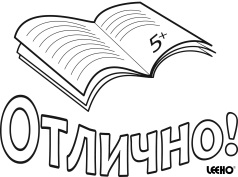 Письмо ГлебаДорогой Дет Морос. Меня зовут Глеп.  Мне семь лед. В этом году я вёл себя хорошо. И я хочу получить подарки на Новый гот. Я люблю мяхкие игрушки. Хочу получить в подарок лошатку. А ещё очень люблю машинки и хочу для них гараш. Письмо ГлебаДорогой Дет Морос. Меня зовут Глеп.  Мне семь лед. В этом году я вёл себя хорошо. И я хочу получить подарки на Новый гот. Я люблю мяхкие игрушки. Хочу получить в подарок лошатку. А ещё очень люблю машинки и хочу для них гараш. Письмо ГлебаДорогой Дет Морос. Меня зовут Глеп.  Мне семь лед. В этом году я вёл себя хорошо. И я хочу получить подарки на Новый гот. Я люблю мяхкие игрушки. Хочу получить в подарок лошатку. А ещё очень люблю машинки и хочу для них гараш. Письмо ГлебаДорогой Дет Морос. Меня зовут Глеп.  Мне семь лед. В этом году я вёл себя хорошо. И я хочу получить подарки на Новый гот. Я люблю мяхкие игрушки. Хочу получить в подарок лошатку. А ещё очень люблю машинки и хочу для них гараш. 